NJEMAČKI JEZIKNASTAVA NA DALJINU14.9..2020.-4. RAZREDFLINK MIT DEUTSCH NEU 1LEKCIJA 1 – DAS ABC MIT MEINEN SPRACHENPripremi svoj UDŽBENIK IZ NJEMAČKOG JEZIKA, RADNU BILJEŽNICU I BILJEŽNICU ZA PISANJEUDŽBENIK – STR.6.i 7.PROUČI ABECEDU U  UDŽBENIKU STR 6. I PROČITAJ RIJEČI-primijetiti ćeš da ima sličnih riječi u našem jeziku i u engleskom jezikuPOTOM RIJEŠI CIJELU STRANU I NA STR.7.-ZD.5.-DOBRO PROČITAJ UPUTE  I POMOGNI SE ABECEDOM NA STR.6.RADNA BILJEŽNICA STR.5ZATIM RIJEŠI STRANU 5  U RADNOJ BILJEŽNICI.PRIJE NEGO ŠTO JU RIJEŠIŠ PREPIŠI SLJEDEĆE RIJEČI U BILJEŽNICU I NARAVNO NACRTAJ SEBE                             Schularbeit den 14.Sept.2020                                 DAS BIN ICH-TO SAM JAder Name-imedas Alter-dobdie Klasse-razreddie Schule-školader Deutschlehrer-učitelj njemačkog j.die Deutschlehrerin-učiteljica njemačkog j.(Mirella Kujundžić-Lujan)VAŽNO!!!SVAKU SRIJEDU, PA TAKO I OVU , ĆU VAM STAVLJATI NA WEB STRANICU ŠKOLE SADRŽAJ ZA NJEMAČKI JEZIK.DAKLE ZA NJEMAČKI PRATITE PONEDJELJAK I SRIJEDU ŠTO OBAJVLJUJEM NA STRANICI!RADNU B.POSLIKATI I POSLATI DO Pon  21.9. NA MOJ MAIL! TO JE SVE ZA DANAS OD MENE.VELIKI POZDRAV!LEHRERIN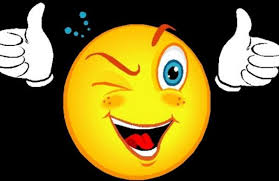 